Update  for Pukehina Community Hall March 2023Following several productive meetings with the council, we have been given full support to complete the hall.Council also suggested we engage the services of a registered designer to complete one Council consent to cover all the permits needed. This we have done. This will enable a process to complete all the work to be done and obtain signoffs in a timely manner to finally be able to open our hall again.The pre-wire for our new fire system has been completed. We have purchased the fire rated gib which needs to be installed to cover the wiring and completely cover the underside of the mezzanine floor.We have managed to purchase all the roofing materials for the office area.We have had some design and quote options for the required steel external exit stairs for the mezzanine floor.We have obtained quotes for the external painting/repairs that need to be completed. We also have quotes for the interior stopping/painting to be done.We have a few other things that need our attention once we get started to comply with the accessibility requirements.We will be keeping you informed of progress via the website and facebook in future, together with a notice on the hall entrance door.Please also note; The hall has approx. 100 chairs and 20 tables which are available for hire to PRRA members. Kind regardsKirsty, Stu, Kim and Neil – The PRRA Hall Team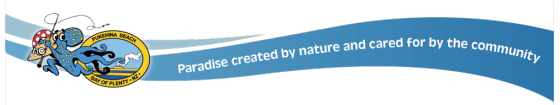 